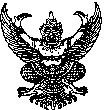 คำสั่งโรงเรียน................................................ ที่         / ......................เรื่อง  การจ้างบุคลากร (วิทยาศาสตร์ หรือ คณิตศาสตร์) โครงการพัฒนาคุณภาพและมาตรฐานการศึกษา...........................................		อาศัยอำนาจตามคำสั่งสำนักงานคณะกรรมการการศึกษาขั้นพื้นฐาน   ที่ 1763/2556เรื่อง  การมอบอำนาจเกี่ยวกับลูกจ้างชั่วคราว   สั่ง  ณ  วันที่ 29  พฤศจิกายน  พ.ศ. 2556     ประกอบกับหนังสือสำนักงานเขตพื้นที่การศึกษาประถมศึกษาเชียงราย เขต 1    ที่ ศธ 04043/....................ลงวันที่..........เดือน..............................พ.ศ............... (รอหนังสือเขตแจ้งคืนอัตรา,จัดสรรอัตรา หรือต่อสัญญาจ้าง)  หมายเหตุ ไม่ต้องพิมพ์ข้อความที่อยู่ในวงเล็บไปให้		จึงให้จ้างลูกจ้างชั่วคราว  ตำแหน่ง บุคลากรด้าน (วิทยาศาสตร์ หรือ คณิตศาสตร์ )โครงการพัฒนาคุณภาพและมาตรฐานการศึกษา ปีงบประมาณ.2558   จำนวน ........... ราย  ดังนี้		นางสาว...................................................  วุฒิ ......................  วิชาเอก..........................  อัตราค่าจ้างเดือนละ 15,000 บาท ( หนึ่งหมื่นห้าพันบาทถ้วน.)  			ทั้งนี้   ตั้งแต่วันที่ ...................เดือน..................................พ.ศ. ......................ถึง วันที่...............เดือน.............................  พ.ศ. ...................................	สั่ง  ณ วันที่...................เดือน................................พ.ศ.................................			(............................................................)		ผู้อำนวยการโรงเรียน....................................................